                   Signs of Wellbeing Assessment                    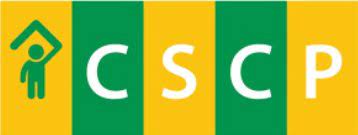 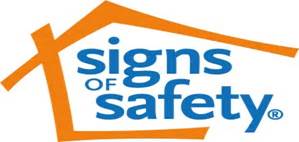 What are we Worried about?  What’s Working Well?  What needs to Happen?Step 1. Gather your information – start in the middle column and move backwards and forwards, between these two columns.Step 1. Gather your information – start in the middle column and move backwards and forwards, between these two columns.Step 4- Finish with agreed actionsStep 2 – Analyse your information: Develop your Worry Statement ‘Assessed need’ and Wellbeing Goal ‘Desired Outcome'Step 2 – Analyse your information: Develop your Worry Statement ‘Assessed need’ and Wellbeing Goal ‘Desired Outcome'Step 2 – Analyse your information: Develop your Worry Statement ‘Assessed need’ and Wellbeing Goal ‘Desired Outcome'Worry Statement(s)Wellbeing Goal(s)Step 3 – Judgement: Create a Scaling Question which is linked to your statement and goal, this will describe what 0 and 10 will look like based on the specific issues.Step 3 – Judgement: Create a Scaling Question which is linked to your statement and goal, this will describe what 0 and 10 will look like based on the specific issues.